Załącznik nr 1 - Wykaz artykułów biurowychZałącznik nr 1 - Wykaz artykułów biurowychZałącznik nr 1 - Wykaz artykułów biurowychZałącznik nr 1 - Wykaz artykułów biurowychZałącznik nr 1 - Wykaz artykułów biurowychZałącznik nr 1 - Wykaz artykułów biurowychZałącznik nr 1 - Wykaz artykułów biurowychZałącznik nr 1 - Wykaz artykułów biurowychPodane w opisach przedmiotu zamówienia nazwy własne nie mają na celu naruszenia art. 16 i 99  ustawy z dnia 11 września 2019 r. - Prawo zamówień publicznych (t.j. Dz. U. z 2022 r. poz. 1710 z późn. zm.), a mają jedynie za zadanie sprecyzowanie oczekiwań jakościowych ZamawiającegoPodane w opisach przedmiotu zamówienia nazwy własne nie mają na celu naruszenia art. 16 i 99  ustawy z dnia 11 września 2019 r. - Prawo zamówień publicznych (t.j. Dz. U. z 2022 r. poz. 1710 z późn. zm.), a mają jedynie za zadanie sprecyzowanie oczekiwań jakościowych ZamawiającegoPodane w opisach przedmiotu zamówienia nazwy własne nie mają na celu naruszenia art. 16 i 99  ustawy z dnia 11 września 2019 r. - Prawo zamówień publicznych (t.j. Dz. U. z 2022 r. poz. 1710 z późn. zm.), a mają jedynie za zadanie sprecyzowanie oczekiwań jakościowych ZamawiającegoPodane w opisach przedmiotu zamówienia nazwy własne nie mają na celu naruszenia art. 16 i 99  ustawy z dnia 11 września 2019 r. - Prawo zamówień publicznych (t.j. Dz. U. z 2022 r. poz. 1710 z późn. zm.), a mają jedynie za zadanie sprecyzowanie oczekiwań jakościowych ZamawiającegoPodane w opisach przedmiotu zamówienia nazwy własne nie mają na celu naruszenia art. 16 i 99  ustawy z dnia 11 września 2019 r. - Prawo zamówień publicznych (t.j. Dz. U. z 2022 r. poz. 1710 z późn. zm.), a mają jedynie za zadanie sprecyzowanie oczekiwań jakościowych ZamawiającegoPodane w opisach przedmiotu zamówienia nazwy własne nie mają na celu naruszenia art. 16 i 99  ustawy z dnia 11 września 2019 r. - Prawo zamówień publicznych (t.j. Dz. U. z 2022 r. poz. 1710 z późn. zm.), a mają jedynie za zadanie sprecyzowanie oczekiwań jakościowych ZamawiającegoPodane w opisach przedmiotu zamówienia nazwy własne nie mają na celu naruszenia art. 16 i 99  ustawy z dnia 11 września 2019 r. - Prawo zamówień publicznych (t.j. Dz. U. z 2022 r. poz. 1710 z późn. zm.), a mają jedynie za zadanie sprecyzowanie oczekiwań jakościowych ZamawiającegoPodane w opisach przedmiotu zamówienia nazwy własne nie mają na celu naruszenia art. 16 i 99  ustawy z dnia 11 września 2019 r. - Prawo zamówień publicznych (t.j. Dz. U. z 2022 r. poz. 1710 z późn. zm.), a mają jedynie za zadanie sprecyzowanie oczekiwań jakościowych ZamawiającegoLp.Nazwa artykułujednostka miaryprzykładowe art. biuroweIlośćcena jednostkowa nettowartość nettowartość bruttoLp.Nazwa artykułujednostka miaryprzykładowe art. biuroweIlośćcena jednostkowa nettowartość nettowartość brutto1.Bateria alkaliczna Energizer AAA 1,5 V, LR03 opak 4 szt.opak.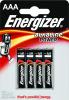 12.Bateria alkaliczna Energizer AA 1,5 V, LR6 opak 4 szt.opak.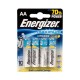 13.Cienkopis piszący na czerwono 0,4 mm, końcówka igłowaszt.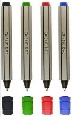 24.Cienkopis piszący na zielono 0,4 mm, końcówka igłowaszt.25.Cienkopis kulkowy 0,5 mm Pentel energel niebieskiszt.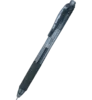 46.Kalkulator Citizen SDC-444Sszt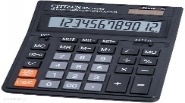 17.Linijka plastikowa 30cm, kolor transparentnyszt.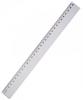 18.Notes samoprzylepny 75x75 mm, kolor żółty pastelowy, 100 kartek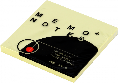 szt.29.Ołówek HB (bez gumki)szt.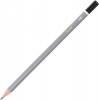 210.Teczka kartonowa A4 z gumką, różne koloryszt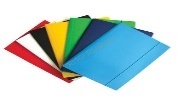 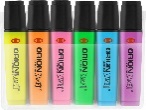 211.Zakreślacz - w opakowaniu 6 szt mix kolorówopak.112.Zeszyt A5 - 96 kartek w kratkę, miękka oprawaszt.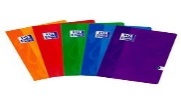 113.Teczka do podpisu A4  (10-12 przekładek kolor zielony)szt.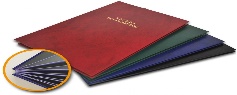 214.Papier kserograficzny A4 210x297 mm 80g/m2 biały (opak. 5 ryz)opak.515.Papier kserograficzny A3 297x420 mm 80g/m2 biały (opak. 5 ryz)opak.116.Dostawa do siedziby zamawiającego1ogółem: